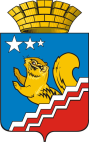 Свердловская областьГЛАВА ВОЛЧАНСКОГО ГОРОДСКОГО ОКРУГАпостановление08.07.2020 г.                           	                     	                                                                   № 271г. ВолчанскО проведении универсальных ярмарокна территории Волчанского городского округа 15 и 16 июля 2020 года На основании Плана организации и проведения ярмарок на территории Волчанского городского округа в 2020  году, утвержденного постановлением главы Волчанского городского округа от 23.12.2019 года № 526, в соответствии с Уставом Волчанского городского округа, ПОСТАНОВЛЯЮ:Провести универсальные ярмарки:15 июля 2020 года с 10.00 до 18.00 часов по местному времени в южной части города по адресу: город Волчанск, улица Уральского Комсомола, 2 (Приложение № 1);16 июля 2020 года с 10.00 до 18.00 часов по местному времени в северной части города по адресу: город Волчанск, участок по адресу улица Пионерская, 10 (Приложение № 2).Экономическому отделу (Феттер Е.В.) обеспечить:организацию ярмарок и продажу товаров на них;уборку территории, указанной в пункте 1 настоящего постановления, после проведения ярмарок;принятие мер административного воздействия при выявлении правонарушений, предусмотренных статьей 10 Закона Свердловской области             от 14.06.2005 года № 52-ОЗ «Об административных правонарушениях на территории Свердловской области».Участникам ярмарок обеспечить исполнение требований к продаже товаров (выполнению работ, оказанию услуг), установленных Постановлением Правительства Свердловской области от 07.12.2017 года № 908-ПП «Об утверждении Порядка организации ярмарок на территории Свердловской области и продажи товаров (выполнения работ, оказания услуг) на них». Разместить настоящее постановление на официальном сайте Волчанского городского округа в сети «Интернет» http://volchansk-adm.ru/. Контроль  исполнения настоящего постановления возложить на заместителя главы администрации Волчанского городского округа по социальным вопросам Бородулину И.В. Глава городского округа							   А.В. ВервейнПриложение № 1 к постановлению главы Волчанского городского округа от 08.07.2020 г. № 271Схема размещения универсальной ярмарки, проводимой 15 июля 2020 года с 10.00 до 18.00 часов по местному времени в южной части города по адресу: город Волчанск, улица уральского комсомола, 2 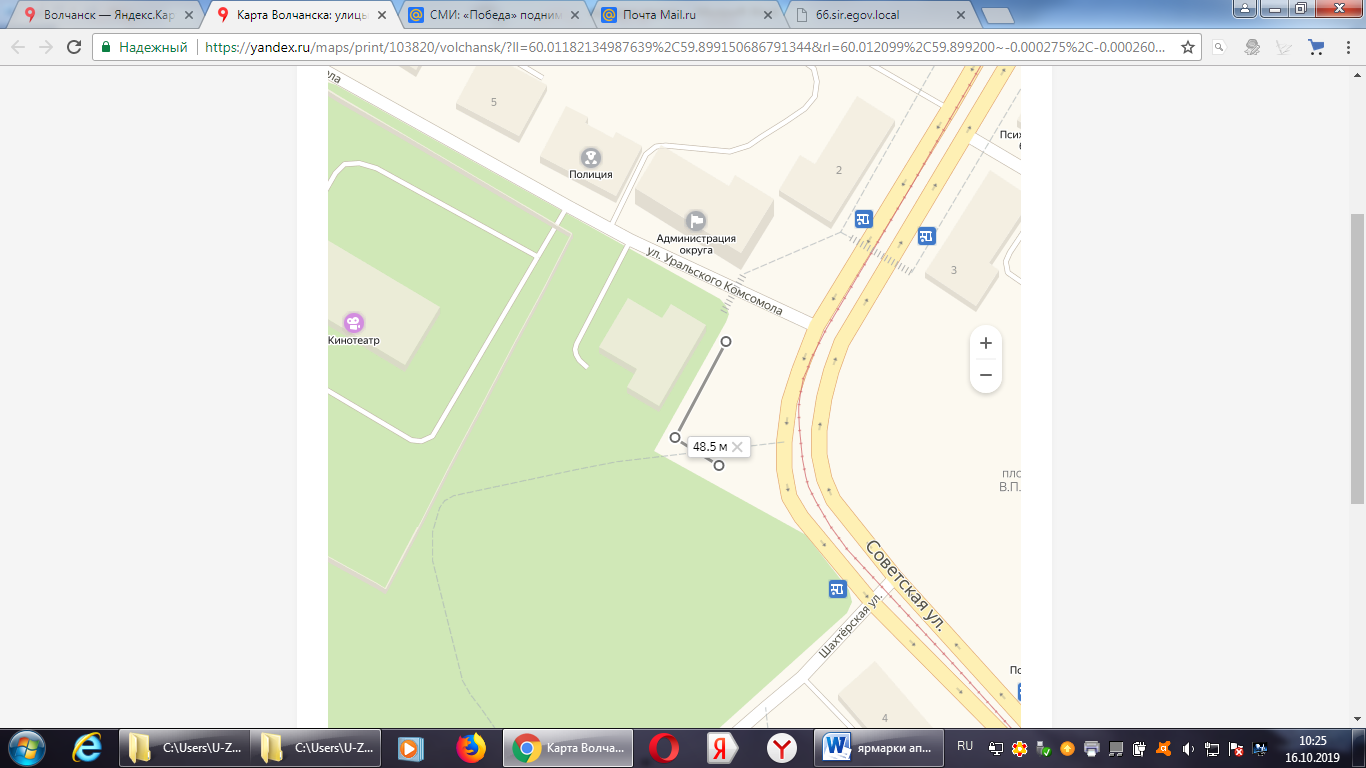 Приложение № 2 к постановлению главы Волчанского городского округа от 08.07.2020 г. № 271Схема размещения универсальной ярмарки, проводимой 16 июля 2020 года с 10.00 до 18.00 часов по местному времени в северной части города по адресу: город Волчанск, участок по адресу улица пионерская, 10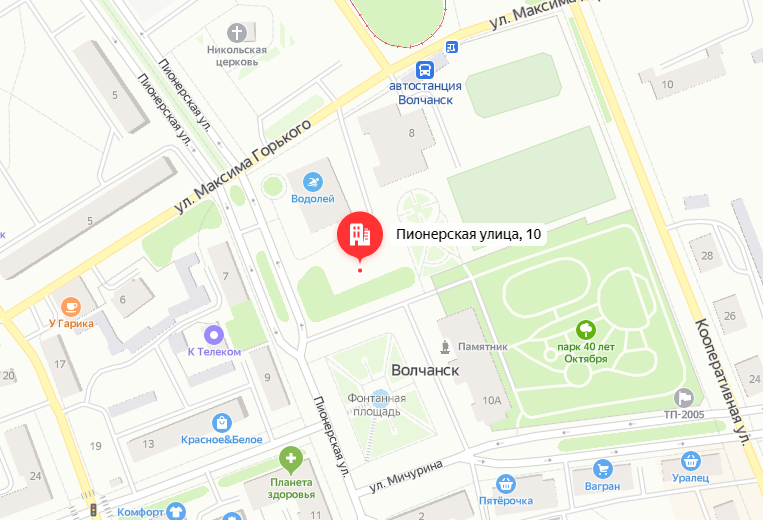 